First Free Methodist Church of SaginawThird Sunday after PentecostJune 18, 2023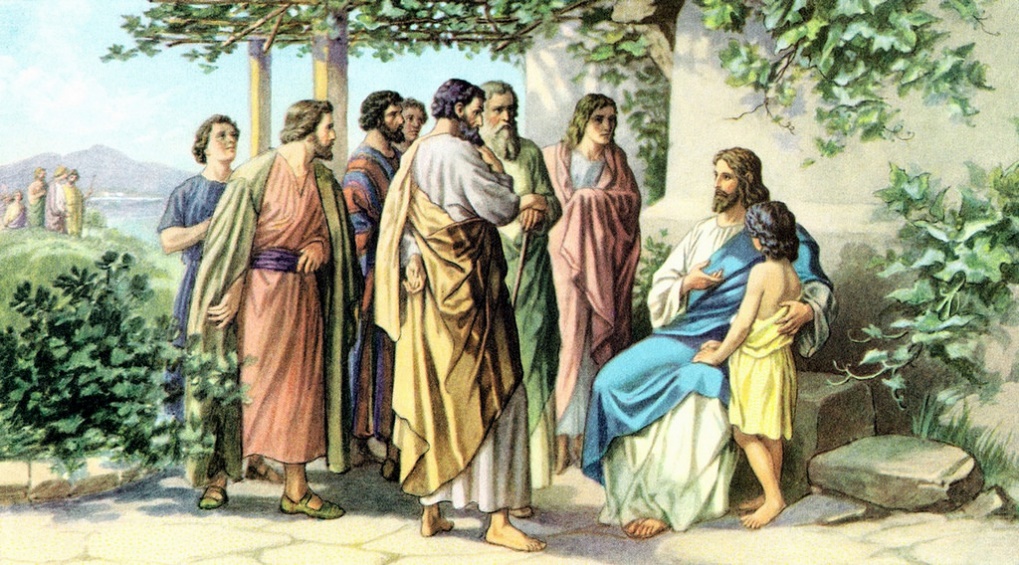 “Jesus said to him, ‘Not seven times, but, I tell you, seventy-seven times.’”(Matthew 18:22)Minister: Rev. Jason EvansFirst Free Methodist Church2625 N. Center Rd.Saginaw, Michigan 48603Phone: (989) 799-2930Email: saginawfmc@gmail.comwww.saginawfirstfmc.orgThird Sunday after PentecostJune 18, 2023Prelude Announcements*Call to Worship (spoken responsively)L: 	God you are my God, I have no good apart from youP: 	Blessed the LORD who gives me counselL: 	The LORD is my chosen portionP: 	My soul rejoices and my body also rests secureL: 	I keep the LORD always before meP: 	Therefore, my heart is gladL: 	You show me the path of lifeP: 	In your presence there is fullness of joy*Opening Song: “Here I am To Worship” Light of the worldYou stepped down into darknessOpened my eyes and let me seeBeauty that made this heart adore YouHope of a life spent with YouHere I am to worship, here I am to bow downHere I am to say that You're my GodAltogether lovely, altogether worthyAltogether wonderful to meKing of all days, oh so highly exaltedYou're glorious in heaven above, yes You areHumbly You came to this Earth You createdAll for love's sake became poorHere I am to worship, here I am to bow downHere I am to say that You're my GodAltogether lovely, altogether worthyAltogether wonderful to meI'll never know how much it costTo see my sin up on that crossI'll never know how much it costTo see my sin up on that crossHere I am to worship, here I am to bow downHere I am to say that You're my GodAltogether lovely, altogether worthyAltogether wonderful to me*Invocation and Lord’s PrayerL: 	O Almighty God, who has built your church upon the foundation of the apostles and prophets, Jesus Christ himself being the chief cornerstone. Grant us so to be joined together in unity of spirit by their doctrine, that we may be made a holy temple acceptable unto you. May we think those things that are right, and by your merciful guiding we may perform the same, as we pray the prayer that Jesus taught His disciples…P:	Our Father, who art in heaven, hallowed be Your name. Your kingdom come; your will be done in earth as it is in heaven. Give us this day our daily bread and forgive us our debts as we forgive our debtors. And lead us not into temptation but deliver us from evil. For Yours is the kingdom, and the power, and the glory forever. Amen. *Gloria PatriPassing of the PeaceCongregational Song: “Majesty”Majesty, worship His majestyUnto Jesus, be all glory, honor, and praiseMajesty, kingdom authorityFlow from His throne unto His own, His anthem raiseSo exalt, lift up on high, the name of JesusMagnify, come glorify, Christ Jesus the KingMajesty, worship His majestyJesus who died, now glorified, King of all KingsComing after meCongregational Reading: Apostle’s CreedP:	I believe in God, the Father Almighty, Maker of heaven and earth. And in Jesus Christ, God’s only Son, our Lord. Who was conceived by the Holy Spirit, born of the Virgin Mary, suffered under Pontius Pilate, was crucified, dead, and was buried. He descended into hades, the third day He rose again from the dead. He ascended into heaven, and sits at the right hand of God the Father Almighty. From thence He shall come to judge the living and the dead. I believe in the Holy Spirit, the holy Church universal, the communion of saints, the forgiveness of sins, the resurrection of the body, and the life everlasting. Amen.Children’s SermonGospel Lesson: Matthew 18:15-22If your brother or sister sins, go and point out the fault when the two of you are alone. If you are listened to, you have regained that one. But if you are not listened to, take one or two others along with you, so that every word may be confirmed by the evidence of two or three witnesses. If that person refuses to listen to them, tell it to the church, and if the offender refuses to listen even to the church, let such a one be to you as a gentile and a tax collector. Truly I tell you, whatever you bind on earth will be bound in heaven, and whatever you loose on earth will be loosed in heaven. Again, truly I tell you, if two of you agree on earth about anything you ask, it will be done for you by my Father in heaven. For where two or three are gathered in my name, I am there among them.”Then Peter came and said to him, “Lord, if my brother or sister sins against me, how often should I forgive? As many as seven times?” Jesus said to him, “Not seven times, but, I tell you, seventy times seven times.Sermon: Case Study “Forgiveness”Prayers of the PeopleL:	Lord in Your Mercy…P:	Hear our prayer.  Hymn of Response: “O for a Thousand Tongues to Sing” #147O for a thousand tongues to singMy great Redeemer’s praiseThe glories of my God and KingThe triumphs of his graceJesus! the name that charms our fearsThat bids our sorrows cease‘Tis music in the sinner’s ears‘Tis life and health and peaceMy gracious Master and my GodAssist me to proclaimTo spread thro’ all the earth abroadThe honors of Thy name  Invitation of OfferingL: 	God leads us into the future, towards the new Jerusalem. We are called to bring the world with us, leading other to salvation and away from sin. Give for the sake of mission, as we collect this morning’s tithes and offerings.*Doxology*Prayer*Closing Hymn: “Love Divine, All Loves Excelling” #507 (vv.1-4)Love divine, all loves excelling, Joy of heav'n to earth come downFix in us thy humble dwelling, all thy faithful mercies crownJesus, thou art all compassion, pure, unbounded love thou artVisit us with thy salvation, enter ev'ry trembling heartBreathe, O breathe Thy loving Spirit, Into every troubled breastLet us all in Thee inherit, Let us find that second restTake away our bent to sinning, Alpha and Omega beEnd of faith, as its beginning, Set our hearts at libertyCome, Almighty, to deliver, Let us all Thy life receiveSuddenly return and never, Nevermore Thy temples leaveThee we would be always blessing, Serve Thee as Thy hosts abovePray and praise Thee without ceasing, Glory in Thy perfect loveFinish, then, thy new creation, pure and spotless let us beLet us see thy great salvation, perfectly restored in theeChanged from glory into glory, 'til in heav'n we take our placeTil we cast our crowns before thee, lost in wonder, love, and praise*BenedictionL: 	Since the love of God has brought us all together, let us be one in the Lord. May the heart of God direct your paths. May the mind of God by your wisdom. May the spirit of God fuel your mission, as you go in peace to love and serve. Amen.